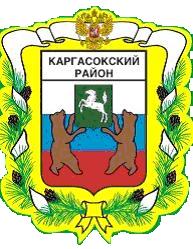 МУНИЦИПАЛЬНОЕ ОБРАЗОВАНИЕ «Каргасокский район»ТОМСКАЯ ОБЛАСТЬДУМА КАРГАСОКСКОГО РАЙОНАДума Каргасокского района РЕШИЛА:1.Внести следующие изменения в Положение о социальных квартирах, утвержденное решением Думы Каргасокского района от 11.11.2009 № 519 «О принятии положения о социальных квартирах» (далее – Положение):1.1. абзац 3 пункта 2 Положения изложить в новой редакции:«- совместно одиноко проживающие супружеские пары, достигшие возраста 60 лет, в которых один из супругов имеет общую продолжительность стажа работы в Каргасокском районе не менее пятнадцати календарных лет.».1.2. дополнить Положение пунктом 18 следующего содержания: «18. Основанием для отказа в постановке на учет граждан для получения социальных квартир, является:1.Несоответствие гражданина требованиям, указанным в пункте 2 настоящего Положения;Недостоверность сведений, содержащихся в представленных документах.».2.Настоящее решение вступает в силу со дня официального опубликования (обнародования).Председатель Думы Каргасокского района                                                                                                  И.В. КиринГлава Каргасокского района			             	                         А.П. Ащеулов                                                       РЕШЕНИЕ                                                       РЕШЕНИЕ                                                       РЕШЕНИЕ                                                       РЕШЕНИЕ                                                       РЕШЕНИЕ22.12.2021№ 104№ 104с. Каргасокс. Каргасокс. КаргасокО внесении изменений в решение Думы Каргасокского района от 11.11.2009 № 519 «О принятии Положения о социальных квартирах»О внесении изменений в решение Думы Каргасокского района от 11.11.2009 № 519 «О принятии Положения о социальных квартирах»В целях уточнения отдельных норм Положения о социальных квартирахВ целях уточнения отдельных норм Положения о социальных квартирахВ целях уточнения отдельных норм Положения о социальных квартирахВ целях уточнения отдельных норм Положения о социальных квартирах